Dodatek č. 8 k rámcové pojistné smlouvě č. 4033710277UNIQA pojišťovna, a.s.se sídlem:	Evropská 136, 160 00 Praha 6IČ:	49240480zastoupená:	xxxx - UNIQA pojišťovna, a.s.xxxx - UNIQA pojišťovna, a.s. bankovní spojení:	Raiffeisenbank  1071001005/5500zapsaná v obchodním rejstříku vedeném Městským soudem v Praze, oddíl B, vložka 2012 (dále jen "Pojistitel")aZápadočeská univerzita v Plznise sídlem:	Univerzitní 2732/8, 301 00 PlzeňIČ:	49777513zastoupená:	doc. Dr. RNDr. Miroslav Holeček, rektor(dále jen "Pojistník")Smluvní strany se dohodly z důvodu rozšíření flotily Pojistníka na doplnění rámcové pojistné smlouvy č. 4033710277 (dále jen "smlouva") následovně:Příloha č. 8 smlouvy - Seznam pojištěných vozidel od 04. 07. 2022 se doplňuje o vozidla uvedená v příloze č. 1 tohoto dodatku.Tento dodatek nabývá platnosti podpisem obou smluvních stran a účinnosti dnem jeho uveřejnění v registru smluv dle zák. č. 340/2015 Sb., o zvláštních podmínkách účinnosti některých smluv, uveřejňování těchto smluv a o registru smluv.Ostatní ujednání ve slouvě zůstávají beze změn.Smluvní strany prohlašují, že si dodatek před jeho podpisem přečetly a s jeho obsahem  bez výhrad souhlasí. Dodatek je vyjádřením jejich pravé, skutečné, svobodné a vážné vůle. Na důkaz pravosti a pravdivosti těchto prohlášení připojují oprávnění zástupci smluvních stran své podpisy.V Plzni dne 04. 07. 2022…..............................................................Doc. Dr. RNDr. Miroslav Holeček, rektor Západočeská univerzita v Plzni'…..........................................................	…................................................xxxx	xxxxUNIQA pojišťovna, a.s.	UNIQA pojišťovna, a.s.Příloha č. 1 - Seznam pojištěných vozidel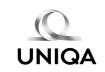 Číslo smlouvy: 4033710277Číslo PS	Od	DO	RZ (SPZ)	VIN	Značka a model vozidla	PojistníkIČ/RČDržitelIČ/RČVlastníkč. LeassmlouvyPOV(Kč)Kasko(Kč)Poj.částka(Kč)Spol.(%)       Zab.Doplň. (Kč)Sleva3. letá    Celkem (Kč)* 4926038909       4.7.22     1.1.23	S11202342	ISEKI	Západočeská univerzita v Plzni    49777513     49777513	3 197      10 200       597 740	5	X	X	0	13397Celkem:	Návrhů	1Pojistné POV	3 197 KčPojistné KASKO	10 200 KčPojistné Doplňky	- KčPojistné celkem	13 397 Kč* včetně činnosti pracovního stroje a to i mimo pozemní komunikaci….............................................................................................Xxxx UNIQA pojišťovna, a.s.….................................................................................Doc. Dr. RNDr. Miroslav Holeček, rektor Západočeská univerzita v Plzni….............................................................................................Xxxxx UNIQA pojišťovna, a.s.